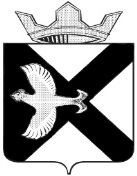 ДУМА МУНИЦИПАЛЬНОГО ОБРАЗОВАНИЯПОСЕЛОК БОРОВСКИЙРЕШЕНИЕ28 апреля  2021 г.     			                                                       № 111    рп. БоровскийТюменского муниципального района Заслушав и обсудив информацию МАУ ЦФСР «Олимпия» ТМР о деятельности за 2020 год, план на 2021 год, руководствуясь ст. 24 Устава муниципального образования поселок Боровский, Дума муниципального образования поселок БоровскийРЕШИЛА:	1. Информацию МАУ ЦФСР «Олимпия» ТМР  о деятельности за 2020 год, план на 2021 год принять к сведению.	2. Настоящее решение вступает в силу с момента  подписания.Председатель Думы                                                                 В.Н. СамохваловПриложение к решению Думы муниципального образования поселок Боровский от 28.04.2021  № 111Отчет о работе МАУ ЦФСР "Олимпия" ТМР за 2020 год.Кадровый состав МАУ ЦФСР «Олимпия» ТМР Спортивные секции МАУ ЦФСР «Олимпия» ТМРГлавной стратегической  задачей деятельности МАУ ЦФСР «Олимпия» ТМР является дальнейшее развитие детского направления в спортивной работе. Создание условий для повышения спортивного мастерства учащихся в уже существующих группах гиревого спорта (тренер Бутыч В.В.), русской лапты (тренеры Федоров С.С., Исупов Д.Л.), отделения футбола (тренер Кондратенко И.И.), отделения волейбола (тренеры Зиятдинова Л.Н., Герасимова С.В.), отделения шахмат (тренер Чертов А.В.). В работе с взрослым населением, главной задачей является формирование условий для подготовки команд по видам спорта участвующим в первенствах и чемпионатах районного и областного масштаба.Неотъемлемой частью работы учреждения является развитие спартакиадного движения на территории п. Боровский. Силами учреждения проводится Спартакиада МО п. Боровский по 13 видам спорта. Совместно с преподавательским составом Боровской СОШ, проводятся спартакиады учащихся 5-8 классов по 7 видам спорта, а так же спартакиады 3-4 классов в 3-х видах программы.Существенной преградой в работе учреждения стало признание аварийным здания спортивного комплекса по ул. Октябрьской, 1-а в октябре 2019 года. Также негативно сказалось введение карантинных мер, в связи с пандемией короновирусной инфекции. По этой причине в 2020 году была приостановлена вся соревновательная деятельность, а так же тренировочные занятия были переведены в онлайн формат.Итоги за 2020 год.Комплексные соревнованияСоревнования по видам спортаВ 2021 году частичное снятие карантинных мер с 15 января позволило возобновить полноформатную тренировочную деятельность, а так же позволило возобновить спартакиадное движение в п. Боровский. В этом году уже прошли соревнования по лыжным гонкам, настольному теннису и шахматам XVI  Спартакиады МО п. Боровский. В спартакиаде школьников 5-8 классов проведены соревнования «Веселые старты», лыжные гонки, настольный теннис и пионербол. В спартакиаде младших классов проведены соревнования по лыжным гонкам и «Веселые старты». Возобновились соревнования районного и областного масштаба. МАУ ЦФСР «Олимпия» ТМР являлась организатором Чемпионата Тюменского муниципального района по мини-футболу, в котором приняло участие 16 команд. Команда п. Боровский заняла в этих соревнованиях 2 место.В этом году были проведены XXXVII районные зимние сельские спортивные игры. Соревнования 2021 года прошли по сокращенному регламенту (6 видов соревнований). Наша команда в комплексом зачете заняла 1 место. На базе команд п. Боровский были сформированы сборные команды района по волейболу (мужчины) и мини-футболу, которые принимают участие в Чемпионате Тюменской области. Чемпионат ТО по мини-футболу завершится 25 апреля, а волейболисты завершат свой турнир в мае месяце 2021 года.Об информации МАУ ЦФСР «Олимпия» ТМР  о деятельности за 2020 год, план на 2021 год№п/пФ.И.О.Год рожденияДолжностьОбразованиеВУЗ, год окончанияКвалификация1.Федоров СергейСергеевич1986Инструктор по спортуВысшееТГУ, 2008Специалист по физической культуре и спорту2.Кондратенко Игорь Иванович1967Инструктор по спортуВысшееТГУ, 1996Учитель физической культуры3.Исупов Дмитрий Леонидович1977Инструктор по спортуВысшееТГУ, 1998Специалист по физической культуре и спорту. Преподаватель физической культуры.4.Бутыч Владимир Владимирович1984Инструктор по спортуВысшееТГУ, 2009Специалист по физической культуре и спорту5.Зиятдинова Лариса Николаевна1963Инструктор по спортуВысшееТГУ, 2000Специалист по физической культуре и спорту. Преподаватель физической культуры6.Темникова Людмила Федоровна1947Инструктор по спортуВысшееИшимский педагогический институт, 1973Преподаватель математики7.Овчинников Виталий Витальевич1953Инструктор по спортуСредне-специальноеСвердловский техникум физической культуры и спорта, 1979Тренер-преподаватель8. Яковщенко ТатьянаНиколаевна1968Инструктор по спортуВысшееТобольский ГПИ им. Менделеева,2003Педагог по физической культуре и спорту9.Муратов Амир Наилович1961Инструктор по спортуВысшееКурганскийГПИ,1991Учитель физической культуры10.Бакиева Любовь Леонидовна1986Инструктор по спортуСредне-специальноеЗападно-сибирский колледж, 2012Учитель физической культуры11.Борисов Сергей Артурович1996Инструктор по спортуВысшееТГУ, 2018Специалист по физической культуре и спорту12.Борисова Арина Артуровна2001Инструктор по спортуСреднее13.Чертов Анатолий Викторович1941Инструктор по спортуВысшееОмский ГПИ, 1963Преподаватель математики и черчения14.Герасимова Светлана Владиславовна1978Инструктор по спортуВысшее ТГСХА, 2006Экономист-менеджер15.Филинова Анастасия Александровна1995Инструктор по спортуВысшееТГУ, 2017Специалист по физической культуре и спорту16.Лукин Игорь Владимирович1977Инструктор по спортуВысшее ТГУ, 2004Специалист по физической культуре и спорту№секциятренеркол-во занимающихся в 2019 годукол-во занимающихся в 2020 годуПлан на 2021 годПлан на 2021 год1Гиревой спорт (взрослые)Бутыч В.В.20 человек20 человек20202Гиревой спорт (дети)Бутыч В.В.20 человек20 человек20203Русская лапта (дети, мальчики)Федоров С.С.40 человек40 человек40404Русская лапта (взрослые)Исупов Д.Л.20 человек20 человек20205Русская лапта (дети, мальчики)Исупов Д.Л.20 человек20 человек20206Футбол (взрослые)Кондратенко И.И.20 человек20 человек20207Футбол (дети)Кондратенко И.И.20 человек20 человек20208Волейбол (женщины)Зиятдинова Л.Н.20 человек20 человек20209Волейбол (дети)Зиятдинова Л.Н.20 человек20 человек202010Волейбол (мужчины)Муратов А.Н.40 человек40 человек404011Волейбол (дети)Герасимова С.В.80 человек80 человек808012Полиатлон (мужчины, женщины)Овчинников В.В.16 человек16 человек161613Настольный теннис(взрослые)Яковщенко Т.Н.20 человек20 человек202014Лыжные гонки(взрослые)Бакиева Л.Л.20 человек20 человек202015Лыжные гонки(дети)Бакиева Л.Л.40 человек40 человек404016Шахматы (взрослые)Чертов А.В.15 человек20 человек202017Шахматы (дети)Чертов А.В.20 человек20 человек202018Баскетбол (взрослые)Куминов С.В.15 человек20 человек202019Шахматы(дети)Темникова Л.Ф.60 человек40 человек404020Спортивная аэробика (дети)Филинова А.А.80 человек80 человек808021ОФП, гиревой спорт (дети)Борисов С.А.60 человек60 человек606022Оздоровительная аэробикаБорисова А.А.40 человек40 человек404023Адаптивная и лечебная физкультура Лукин И.В. 40 человек40 человек4040Итого по МАУИх них дети:Итого по МАУИх них дети:Итого по МАУИх них дети:746 человек460 человек736 человек460 человек736 человек480 человек736 человек480 человек№Вид соревнованийкол-вокомандкол-воучастниковот МАУ ЦФСР «Олимпия» ТМРместо2019 г.местона предыдущих соревнованиях1.2.3.Зимние Сельские спортивные игры ТМР (общекомандный зачет)-лыжные гонки (мужчины)-лыжные гонки (женщины)-полиатлон-баскетбол (мужчины)-шахматы-семейные старты-футзал-хоккейЛетние Сельские спортивные игры ТМР (общекомандный зачет)-полиатлон-футбол-легкая атлетика-лапта-настольный теннис муж.-настольный теннис жен.-волейбол муж.-волейбол жен.-городошный спорт-уличный баскетбол муж-уличный баскетбол жен.-армрестлинг-гиревой спортСпартакиада ветеранов спорта ТМР(общекомандный зачет)-лыжный спорт-настольный теннис (муж)-настольный теннис (жен)-шахматы-футзал-баскетбол-волейбол (мужчины)-волейбол (женщины)№Вид спортаСоревнованиякол-воучастниковМесто в 2020 г.Место в 2019 г.1.2.3.4.56.7.8.ФутболВолейбол (мужчины)Волейбол (женщины)Волейбол детиХоккей юноши Хоккей взрослыеЛаптаБаскетболЧемпионат ТМР по мини-футболуЧемпионат ТМР по футболу   Чемпионат Тюменской области по мини-футболу   Чемпионат Тюменской области по футболу   Первенство Тюменской области по мини- футболу среди юношей 2003-2004 г.р.Областной турнир по футболу Всероссийских соревнований «Кожаный мяч» юноши 2004-2005 г.р.Первенство г. Тюмени по мини-футболу среди юношей 2003-2004 г.р. Первенство г. Тюмени по футболу среди юношей 2004-2005 г.р.Чемпионат Тюменской области Чемпионат Тюменской области 1 лигаПервенство ТО среди юношей 2005-2006 г.р.Кубок губернатора ТОЧемпионат ТМР (Кубок МО п. Винзили)Чемпионат России по мини-лапте в залах среди мужских командЖенских командПервенство России по мини-лапте юниорыюниоркиЧемпионат Тюменской области по лаптемужчиныженщиныКубок РоссииЧемпионат России по лапте мужчиныженщиныЧемпионат г.Тюмени «Лига развития» (3 лига)12 команд10 команд10 команд16 команд20 команд10 команд32 команды12 команд9 команд9 команд13 команд10 команд6 команд16 команд12 команд12 команд8 команд5 команд18 команд1-3 место----6 место10 место2 место-2 место4 место3 место1 место1 место1 место3 место3 место-3 место-1-2 место1 место1 место1 место2 место4 место1 место(2 лига)2 место4 место4 место2 место3 место2 место2 место2 место--1 место